Si…alors… « Si » une condition est réalisée (luminosité, température, distance, vitesse, touche appuyée ou pas…)« Alors » une ou plusieurs actions s’exécutent.Si…alors… « Si » une condition est réalisée (luminosité, température, distance, vitesse, touche appuyée ou pas…)« Alors » une ou plusieurs actions s’exécutent.Dans cet exemple, si le bouton est pressé alors le robot joue la note de musique.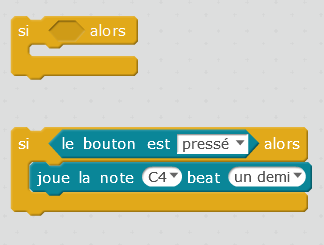 BouclesLa boucle est une répétition d’une ou plusieurs commandesBouclesLa boucle est une répétition d’une ou plusieurs commandesDans cet exemple, le robot répète 5 fois l’action de jouer la note de musique.L’action peut se répéter indéfiniment ou un nombre de fois bien défini.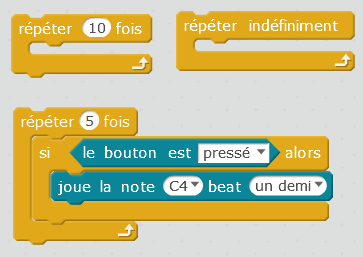 Instructions conditionnelles :« Si » une condition est réalisée (luminosité, température, distance, vitesse, touche appuyée ou pas…) « Alors » une ou plusieurs actions s’exécutent.« Sinon » la condition n’étant pas réalisée et d’autres actions s’exécutent.    Instructions conditionnelles :« Si » une condition est réalisée (luminosité, température, distance, vitesse, touche appuyée ou pas…) « Alors » une ou plusieurs actions s’exécutent.« Sinon » la condition n’étant pas réalisée et d’autres actions s’exécutent.    Dans cet exemple, les LED sont allumées en rouge si la distance mesurée par le capteur à ultrasons est inférieure à 5, sinon, les LED s’allument en vert.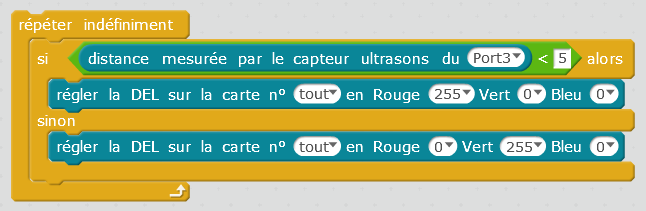 